بسمه تعالی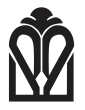 دانشگاه علوم پزشکی و خدمات درمانی گلستاندانشکده بهداشتدفترچه کارآموزی بهداشتLog Book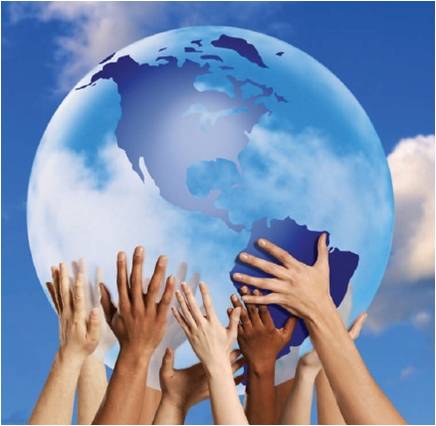 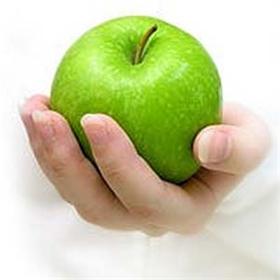 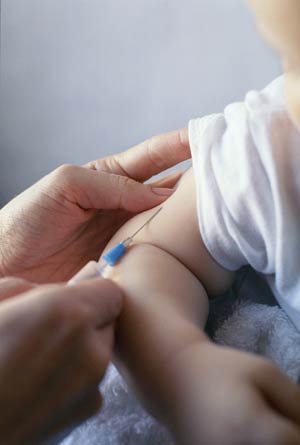 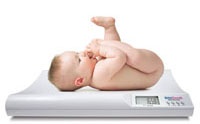 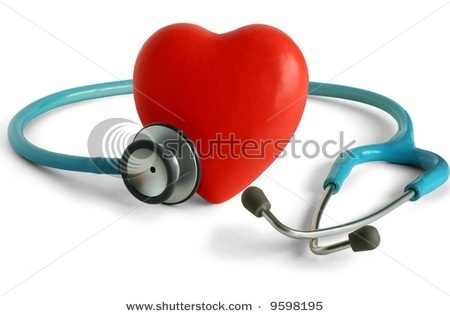 تهیه و تنظیم گروه بهداشت عمومینیمسال دوم سال تحصیلی 98-97دانشجویان ترم 8 کارشناسی پیوسته 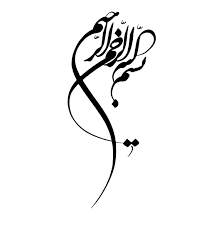 دانشجوی عزیز:در حفظ ونگهداری دفترچه کارآموزی دقت فرمایید درصورت مفقود یا مخدوش شدن به هیچ عنوان دفترچه دیگری داده نمی شود.مقدمه:در عصر اطلاعات به ویژه در زمینه علوم پزشکی هر روز انبوهی به دانستنی ها و اطلاعات موجود افزوده می شود. در کنار بینش عمیق و وسعت اندیشه، لازم است هر فردتجربیات عملی خود را به صورت مجموعه ای ارزشمند فراهم آورد تا بتوانند زمینه ای مساعد برای آموزش، پژوهش و سایر فعالیت های آتی ایجاد نماید. در همین راستا مرکز مطالعات و توسعه آموزش پزشکی بر آن شد تا به کمک اعضای هیأت علمی و مدرسین و کارشناسان گروه بهداشت عمومی دانشکده بهداشت گرگان، مجم.عه ای را تحت عنوان Log Book جهت ارزشیابی تکوینی و مستند سازی فرآیند آموزش در دوره کارآموزی تدوین نماید. Log Book  در برنامه های آموزشی نقش های متنوعی را ایفا می کند که از آن جمله می توان به کاربرد آن به عنوان ابزاری برای ثبت تجارب یادگیری، مستند سازی مراحل یادگیری و ارزشیابی دوره آموزش کارآموزی اشاره نمود. به طور کلی، هدف اصلی از تهیه این مجموعه آن است که کلیه آموزش های اساسی عملی دانشجو در طول دوره ثبت و قابل بررسی باشد.گروه بهداشت عمومی دانشکده بهداشت گرگان و EDO دانشکده بهداشتاهداف کارآموزی:-آشنایی با نظام عرضه خدمات بهداشتی درمانی کشور -آشنایی با وظایف آینده و حرفه ای در سیستم ارائه خدمات قابل توجه دانشجویان عزیز:این دفترچه در طی دوره کارآموزی تکمیل و در پایان کارآموزی به گروه بهداشت عمومی تحویل گردد.   مشخصات :        نام و نام خانوادگی :		                           رشته و مقطع تحصیلی :      شماره دانشجویی:           زمان اخذ کارآموزی : در نیمسال اول ـ دوم سال تحصیلی :         تاریخ شروع کارآموزی:      تاریخ پایان کارآموزی :دانشجوی گرامی:ضمن خوش آمدگویی ورود شما به مراکز بهداشتی، در دفترچه حاضر خلاصه ای از برنامه کار آموزی بهداشت  شامل قوانین ومقررات مربوط به دوره کارآموزی، شرح وظایف فعالیتهای عملی،.....ارائه شده است.لازم به ذکر است در انجام فعالیت های خویش سعی نمایید به صورت روزانه تکمیل می گردد، نیاز است که دانشجو، آموزش دهنده، آموزش گیرنده، شماره خانوار دریافت کننده خدمت و خدمت گیرنده را مشخص نماید و در پایان جهت تأیید فعالیت خویش امضاء اساتید یا مربیان کارآموزی را دریافت نماید و فعالیت های هر بخش را  جهت مطالعه و ارزیابی به صورت هفتگی تحویل گروه نماید. در پایان نیز دفترچه تکمیل شده را به همراه پیشنهادات و انتقادات به دفتر گروه بهداشت عمومی تحویل نمایید.انجام تکالیف تعیین شده ازطرف اساتید ومربیان، گرفتن تاییدیه از اساتید و مربیان ضروری است.قوانین دوره کارآموزی :کار آموزی بهداشت دانشجویان بهداشت  به میزان 16واحد (816 ساعت) بمنظور آشنایی با مهارت های علمی و عملی مورد نیاز  در دو ترم  متوالی 7 و 8  اجرا می گردد.ساعات حضور در مراکز بهداشتی  از ساعت8 صبح الی13 می باشد( با نظر مسئول مربوطه قابل افزایش است).روزها کارآموزی از شنبه تا چهارشنبه هر هفته از ابتدای شروع ترم تحصیلی می باشد.حضور در مراکز بهداشتی در روزها و ساعات تعیین شده ضروری است و دانشجو بدون اجازه گروه و مسئول پایگاه در روزها و ساعات فوق نمی تواند غیبت نماید. رعایت لباس فرم دانشجویان برابر مقررات آموزشی ودانشجویی الزامی است. تاخیر در ورود و تعجیل در خروج برخلاف مقررات می باشد، مگر با اطلاع واجازه مربی.ارزشیابی به صورت عملی و شفاهی انجام می گردد، طبق چک لیستی که در همین  Log Book موجود می باشد، نمره نهایی دانشجو توسط اساتید و مربیان و مراکز بهداشتی لحاظ می گردد.در مواردی که Log book ناقص باشد، نمره ناتمام است و به دانشکده گزارش نمی گردد.اخذ مرخصی(در صورت ضرورت و حتی الامکان ارائه برگه درخواست در روز قبل از مرخصی) فقط با مجوز گروه می باشد در غیر اینصورت غیبت غیرموجه محسوب می گردد و با توجه به نظر گروه با دانشجو برخورد خواهد شد.کارآموزی درعرصه تعداد واحد :16نوع واحد:کارآموزی در عرصه سرفصل: ( 816 ساعت )نظارت بر چگونگی بکارگیری، اصول و مبانی مراقبت های اولیه بهداشتی به عنوان مناسب ترین استراتژی رسیدن به هدف بهداشت برای همهبررسی چگونگی روابط سطوح مختلف ارائه دهنده خدمات بهداشتی درمانی و روابط این واحدها با یکدیگربررسی محیط زندگی مردم و وضعیت بهداشتی آنها و یافتن رابطه اپیدمیولوژیک میان بهداشت محیط و بیماری های شایع در محل فراهم کردن زمینه برای بررسی تحلیل وضعیت موجودSituational Analysis از نظر اپیدمیولوژی، دموگرافیک و تحلیل آماری آن بررسی زیح حیاتی و آمارهای ارائه شده مراکز بهداشتی درمانی شهری، روستایی و خانه های بهداشت برای یافتن عدم هم خوانی های احتمالی نظارت ارزشیابی و بررسی برنامه های آموزشی ارائه شده توسط کاردان ها و بهورزهای منطقه تحت پوشش و تهیه  پسخوراند برای مسئولیننظارت بر چگونگی دفع زباله، فاضلاب، حمام و ارائه راهکارهایی عمل برای ارتقاء وضعیتارزشیابی وضعیت موجود بیماری های مشترک انسان و دام و تحلیل آماری اپیدمیولوژیک اطلاعات موجود جهت ارائه راهکارهای مناسببررسی چک لیست های نظارت و ارزشیابی فعالیت های کاردان ها و بهورزهای فعال در منطقه و به روز کردن آنها بر اساس شرح وظایف هر یک از آنهاارزشیابی نتایج آموزش های ارائه شده به زنان باردار و آموزش های بهداشت باروری و مراقبت های بهداشتی کودکان زیر 5 سال و کودکان در سنین مدرسه با ارائه پس خوراند جهت ارتقاء سطح آموزش هابرنامه ریزی و مشارکت و نظارت در انجام بررسی های اپیدمیولوژیک جهت تعیین میزان های بروز و شیوع بیماری ها و تعیین ریسک فاکتورهای احتمالیفراگیری چگونگی برنامه نویسی برای بهداشت باروری و تنظیم خانواده و انجام مشاوره بررسی چگونگی برنامه نویسی برای بهداشت باروری و تنظیم خانواده و انجام مشاوره بررسی چگونگی وضعیت بیماریابی در منطقه درباره بیماری های واگیر و غیرواگیر و ارائه پس خوراندآشنایی و بررسی های ضروری درباره اجزاء ادغام شده در خدمات بهداشت اولیه (PHC)از قبیل بهداشت روانی، بهداشت دهان و دندان، کنترل فشارخون و برنامه ریزی مربوط به تالاسمیموضوعات آموزشی دوره کارآموزی بر اساس سرفصل ها( ترم 8 کارشناسی پیوسته بهداشت عمومی)موضوعات آموزشی در دوره کارآموزیبا توجه به ماهیت دوره کارآموزی و حضور در دور دوم کارآموزی در عرصه دانشجویان کارشناسی پیوسته(یادآوری مطالب آموزش دیده در مقطع قبلی و یادگیری  شرح وظایف در حیطه مدیریتی(برنامه ریزی، اجرا، پایش و نظارت و...)، آموزش دستورالعمل های به روز شده و برنامه های جدید ادغام یافته در سیستم بهداشتی و لزوم بکارگیری دانش آموخته شده قبلی در این دوره، برنامه های آموزشی دوره کارآموزی و کارورزی بر این مبنا طراحی گردیده است که دانشجویان ضمن مرور دانش گذشته به آموختن مطالب جدید در دوره کارآموزی خویش بپردازند.مدیریت در مراکز بهداشتی:آشنایی با انواع برنامه هاآشنایی با چارت سازمانیآشنایی با شیوه تدوین برنامه عملیاتیکارگروهیرهبریهمکاری بین بخشی و برون بخشیکنترل پروژه های بهداشتیمقایسه عملکرد سیستم بهداشتی در سطوح مختلف بهداشتینقد عملکرد سطوح مختلف بهداشتی در اجرای اجزای PHCارائه 10 اولویت بهداشتی بر اساس نیاز سنجی انجام گرفته در منطقه با ارائه مستندات و شاخص هانظام ارائه خدمات بهداشتی:آشنایی با اصول و اجزاء PHCآشنایی با شرح وظایف سطوح مدیریتی و خدماتی(مرکز بهداشت استان، مرکز بهداشت شهرستان(شبکه های بهداشت و درمان)، مراکز بهداشتی شهری و روستایی، پایگاه های بهداشتی شهری و خانه های بهداشت روستایی)آشنایی با سطوح ارجاع و شرح وظایف در هر سطح( مراقبین سلامت)آشنایی با تیم سیاری و دهگردشیآشنایی با طرح پزشک خانوادهآشنایی با سیستم پایش و ازریابی عملکرد کارکنان مراکز بهداشتیفعالیت های بخش آمار و نحوه تکمیل زیج حیاتی:آشنایی با شرح وظایف واحد آمار در سطح مرکز بهداشت شهرستان آشنایی با نحوه گزارش دهی آمار زیج حیاتی به مراکز بالاترآشنایی با شیوه پایش زیج حیاتی و کنترل آمار های زیج حیاتیبروز رسانی اطلاعات زیج حیاتی در برنامه نرم افزاری طرح های گسترش شبکهآشنایی با روش سرشماری و نرم افزار های مربوط به آنسلامت خانواده:سلامت کودکان:بررسی برنامه عملیاتی و اهداف برنامه مراقبت کودکان در سطح کشور، استان و شهرستان و مراکز بهداشتی شهری و روستاییآشنایی با شرح وظایف پرسنل بهداشتی در زمینه مراقبت های کودکان در سطوح مختلف بهداشتی(مرکز بهداشت استان، شهرستان، مراکز شهری و روستایی، پایگاه بهداشتی و خانه بهداشت روستایی)برنامه ریزی های بهداشتی و حل مشکلات بهداشتی در زمینه مراقبت های کودکان و ارائه راهکار مناسبانجام مراقبت کودکان(سالم و مانا) در سیستم بهداشتی( در سطوح مختلف) حداقل به تعداد 10 کودکبرگزاری کلاس آموزشی در زمینه مراقبت های کودکان ( حداقل یک کلاس)گزارش کمیته مرگ در صورت وجود در مرکز شهری یا روستایی، در غیر اینصورت تهیه فلوچارت کودک فرضیپایش، نظارت و ارزیابی برنامه کودکان در سطح خانه های بهداشتی و پایگاه بهداشتی ( حداقل یک گزارش پایش از هر سطح)سلامت مادران:بررسی برنامه عملیاتی و اهداف برنامه سلامت مادران در سه بخش:پیش از بارداری،  بارداری(مادر باردار) و پس از زایمان در سطح کشور، استان و شهرستان و مراکز بهداشتی شهری و روستاییآشنایی با شرح وظایف پرسنل بهداشتی در زمینه مراقبت های مادران در سطوح مختلف بهداشتی(مرکز بهداشت استان، شهرستان، مراکز شهری و روستایی، پایگاه بهداشتی و خانه بهداشت روستایی)آشنایی با موضوعات آموزشی مورد نیاز در زمینه سلامت مادرانبرنامه ریزی های بهداشتی و حل مشکلات بهداشتی در زمینه سلامت مادران و ارائه راهکار مناسبانجام مراقبت مادران در سیستم بهداشتی(در سطوح مختلف) حداقل به تعداد 6 مادر( بارداری، پیش از بارداری و پس از زایمان (از هر مورد2 نفر) )برگزاری کلاس آموزشی در زمینه سلامت مادران ( حداقل یک کلاس)گزارش کمیته در پیشگیری از مرگ مادر باردار در صورت وجود در مرکز شهری یا روستایی، در غیر اینصورت تهیه فلوچارت کودک فرضیپایش، نظارت و ارزیابی برنامه سلامت مادران(پیش از بارداری، بارداری و پس از زایمان) در سطح خانه های بهداشتی و پایگاه بهداشتی (حداقل یک گزارش پایش از هر سطح)میانسالانبررسی برنامه عملیاتی و هدف از برنامه میانسالانبرنامه ریزی های بهداشتی و حل مشکلات بهداشتی برنامه میانسالانآشنایی با شیوه پایش و ارزیابی برنامه میانسالانسالمندانبررسی برنامه عملیاتی و هدف از برنامه سالمندانبرگزاری کلاس های آموزشی برای سالمندانبرنامه ریزی های بهداشتی و حل مشکلات بهداشتی برنامه سالمندانآشنایی با شیوه ارزیابی و پایش برنامه سالمندانبهداشت باروریبررسی برنامه عملیاتی و هدف از برنامه سلامت باروریآشنایی با کلاس های آموزش در زمینه ترویج باروری سالم و تشویق فرزند آوریحضور در کلاس های مشاوره پیش از بارداریانجام مراقبت های لازم در زمینه سلامت باروری ( تشکیل پرونده مراقبت پیش از بارداری، تکمیل فرم مربوط به روش های پیشگیری) ( حداقل 2 مورد مراقبتی)برگزاری کلاس آموزشی در زمینه سلامت باروری( حداقل یک کلاس آموزشی)آشنایی با شیوه پایش و ارزشیابی برنامه سلامت باروریبیماری واگیر :(سل، مالاریا، ایدز، ...)بررسی برنامه عملیاتی و هدف از برنامه بیماری های واگیر آشنایی با دستورالعمل های موجود در سیستم بهداشتی در زمینه بیماری های واگیرآشنایی با شرح وظایف پرسنل بهداشتی در زمینه بیماری های واگیر(در سطوح مختلف)آشنایی با راه های پیشگیری از بیماری هاآشنایی با شیوه بیماریابی و پیگیری بیمارآشنایی با شیوه ارجاع و گزارش دهیآشنایی با فرم ها و دفاتر موجود در زمینه بیماری های واگیرآشنایی با فرم های آماری مرتبط با هر بیماری برگزاری کلاس آموزشی در زمینه پیشگیری و افزایش اطلاعات مراجعین در زمینه بیماری های واگیر(حداقل یک کلاس)برنامه ریزی های بهداشتی و حل مشکلات بهداشتی بیماری های واگیر در سیستم بهداشتی و ارائه راهکار مناسبتهیه نقشه اپیدمیولوژیک بیماری های واگیر محل کاراموزیآشنایی با شیوه پایش و ارزشیابی برنامه بیماری های واگیربیماری های غیر واگیر:(تالاسمی، دیابت، فشارخون، هیپوتیروئیدی، سوانح و حوادث(جامعه ایمن)، قلب و عروق، سرطان)بررسی برنامه عملیاتی و هدف از برنامه بیماری های غیر واگیرآشنایی و بکارگیری دستورالعمل بیماری های غیر واگیر( دیابت، فشارخون و....)آشنایی با شرح وظایف پرسنل بهداشتی (در سطوح مختلف بهداشتی) در زمینه بیماری های غیر واگیرآشنایی با راه های پیشگیری از بیماریآشنایی با شیوه غربالگری، بیماریابی و پیگیری بیمار آشنایی با فرم ها و دفاتر موجود در مراکز بهداشتی در زمینه بیماری های غیر واگیر در سطوح مختلف بهداشتیآشنایی با پرونده های موجود در زمینه بیماری های غیر واگیر و مطالعه  و بررسی حداقل 2 پرونده از بیماری های مختلفآشنایی با فرم های آماری مرتبط با هر بیماری ثبت گزارش بیماری از غربالگری، تشخیص، ارجاع، درمان ( حداقل یک مورد در صورت وجود بیمار)برنامه ریزی های بهداشتی و حل مشکلات بهداشتی بیماری های  غیر واگیر در سیستم بهداشتی و ارائه راهکار مناسبآشنایی با شیوه پایش و ارزشیابی بیماری های غیر واگیر و ارائه یک گزارش پایش بهداشت محیط و حرفه ایبررسی برنامه عملیاتی و هدف از برنامه بهداشت محیط و حرفه ایآشنایی با قوانین، آیین نامه ها و دستورالعمل های اجرایی مرتبط با برنامه های بهداشت  محیط و حرفه ایآشنایی با شرح وظایف پرسنل بهداشتی در زمینه بهداشت محیط و حرفه ای  در سطوح مختلف بهداشتی آشنایی با کارگاه های موجود در منطقهآشنایی با شیوه معاینات کارگری و قوانین  اجرایی بهداشت حرفه ایآشنایی با فرم ها و پرونده های موجود در زمینه بهداشت محیطآشنایی با آزمایشات لازم برای صدور کارت سلامتآشنایی با نحوه صدور کارت سلامتآشنایی با شیوه بازدید از اماکن و صنوف مختلف، شیوه بررسی کارت بهداشت ( گزارش از بازدید یک  امکنه، در سطح روستا)آشنایی با شیوه کلرسنجی و شیوه نمونه گیری آب به منظور آزمایشات شیمیایی و میکروبی آشنایی با فرم های موجود در سیستم بهداشتی و شیوه آماردهی در زمینه بهداشت محیط و حرفه ایآشنایی با شیوه پایش و ارزشیابی بهداشت محیط و حرفه ایبهداشت مدارسبررسی برنامه عملیاتی واهداف برنامه بهداشت مدارسآشنایی با طرح سنجش نوآموزانآشنایی با شرح وظایف پرسنل بهداشتی در خصوص برنامه بهداشت مدارس در سطوح مختلف بهداشتیآشنایی با شرح وظایف مربی بهداشت و شیوه ارتباط آموزش و پروش با سیستم بهداشتیتکمیل پرونده بهداشت مدارس ( در مدت حضور در مدرسه)تکمیل فرم های موجود در پرونده بهداشت مدارس و شیوه تکمیل آنها( در مدت حضور در مدرسه)غربالگری پدیکولوزیس و تکمیل فرم های مرتبط با آن ( در مدت حضور در مدرسه)انجام برنامه های بهداشتی در مدارس(آهن یاری، ویتامین D  و....)برگزاری کلاس های آموزشی برای گروه هدف دانش آموزانبرگزاری مناسبت های سلامت در مدارس( در صورت وجود مناسبت بهداشتی در مدت حضور در مدرسه)برگزاری کلاس آموزشی در مدارس(حداقل 2 کلاس آموزشی)ارائه گزارش پایش برنامه های بهداشت مدارس بیان مشکلات و ارائه راهکار های مناسب در برنامه بهداشت مدارسبهداشت روان بررسی برنامه عملیاتی و هدف از برنامه بهداشت روانآشنایی با دستورالعمل مربوط به اقدام به خودکشیآشنایی با برنامه های پیشگیری در زمینه اعتیاد آشنایی با برنامه های مشاوره رفتاری در سیستم بهداشتیآشنایی با شیوه برگزاری کلاس های آموزشی در زمینه بهداشت روانبرگزاری کلاس آموزشی در زمینه بهداشت روان (حداقل یک کلاس)بیان مشکلات و ارائه راهکار های مناسب در برنامه بهداشت روانآشنایی با شیوه پایش و ارزشیابی برنامه بهداشت روانبهداشت دهان و دندانآشنایی با شیوه پایش و ارزشیابی برنامه بهداشت دهان و دندانبرنامه ملی ایمن سازیآشنایی با شیوه درخواست واکسنآشنایی با فرم های آماری  و نحوه گزارش دهی عوارض واکسیناسیون و اقدامات انجام گرفته در زمینه واکسیناسیونبیان مشکلات و ارائه راهکار های مناسب در برنامه ملی واکسیناسیون و زنجیره سرماآشنایی با شیوه پایش و ارزشیابی برنامه ملی واکسیناسیون و زنجیره سرماآموزش بهداشت و تکنولوژی آموزشی:بررسی برنامه عملیاتی و هدف از برنامه آموزش بهداشتآشنایی با شرح وظایف پرسنل بهداشتی در سطوح مختلف بهداشتی در زمینه آموزش بهداشت آشنایی با نیاز سنجی و شیوه طراحی جدول فعالیت های گانتآشنایی با روش های آموزشی( سخنرانی، پرسش و پاسخ، ایفای نقش، آموزش چهره به چهره و...) آشنایی با امکانات و وسایل آموزشی موجود در مراکز بهداشتیتهیه یک محتوای آموزشی در زمینه برنامه های بهداشتی(فیلم، پمفلت، پوسترو...)آشنایی با شیوه پایش و ارزشیابی آموزش بهداشت در سطوح مختلف بهداشتیواحد داروییآشنایی با نحوه مدیریت دارویی و داروخانه های خصوصی و دولتی در سیستم بهداشتیآشنایی با درخواست های داروییآشنایی با شرح وظایف پرسنل بهداشتی در زمینه  واحد دارویی در سطوح مختلف بهداشتیآشنایی با شیوه پایش و نظارت بر واحد داوریی در سطوح مختلف بهداشتی*دانشجو در پایان دوره بایستی بتواند هر یک از فعالیت های ذکر شده را به صورت مستقل انجام دهد.*باسمه تعالیبرنامه کارآموزی در عرصه دانشجویان ترم 8  اپیوسته بهداشت عمومی مقطع کارشناسی پیوسته در نیمسال دوم سال تحصیلی 98-97تکالیف دانشجویان: تهیه گزارش کارگزارش نهایی کارآموزی می بایست شامل موضوعات و محتویات زیر باشد.فصل اول : گزارشارائه گزارشی از امور محوله توسط مربیانارائه تکالیف خواشته شده در بخش موضوعات آموزشیفصل دوم:گزارش بازدیدهاشرح وظایف در بازدید ها :یادداشت برداری برای تهیه گزارشتهیه فیلم: به جای نوشتن گزارش می توانند از بازدید فیلم تهیه نموده و به صورت CD ارائه دهند. (فیلم های با کیفیت انتخاب می شوند و به عنوان بانک اطلاعات گروه نگهداری شوند)برای خود در خصوص بازدید های نامبرده سوالاتی طراحی کنید و از مربیان مربوط بپرسید.شیوه ارزشیابی:نمره پایانی درس کارآموزی بهداشت از قسمت های ذیل تشکیل گردیده است:1) بررسی  و ارزشیابی لاگ بوک تکمیل شده توسط دانشجویان2) ارزیابی اساتید و مربیان3)نظم و انضباط4)آداب کارشناسی5)آزمون نهایی کارآموزی6)نمره کسب شده در آزمون جامع 7)نمره حاصل از تعداد غیبت های دانشجویانارزیابی نهایی کارآموزی  ترم 8 دانشجویان کارشناسی پیوسته  بهداشت عمومی  (بهمن  ماه 97)نام  ونام خانوادگی دانشجو :نمره کارآموزی (140 نمره):	                                حضور و غیاب (10 نمره):                        	ارزشیابی مراکز بهداشتی( 20 نمره): 	نمره از 150 :            		    نمره از 20:                                                                                                                                    نمره نهایی :                                                                            امضاء مدیر گروه بهداشت عمومیباسمه تعالیفرم ارزشیابی مربیان از دانشجونام و نام خانوادگی دانشجو:			نام مربی:		                                             			نظر مربی در مورد تجدید دوره یا برگزاری جلسات جبرانی:منابع آموزشی درکارآموزی 1- کتاب کلیات خدمات  بهداشتی کی پارک و جی ای پارک 2- کتاب تکنولوژی آموزشی و ارتباطات  دکتر احدیان 3- اپیدمیولوژی بیماریهای شایع  دکتر فریدون عزیزی 4- دستورالعمل های وزارتخانه در خصوص  بهداشت (برنامه ملی واکسیناسیون ، مراقبت کودک سالم و....)5-جزواتی که اساتید و مربیان کارآموزی دراختیارتان قرار خواهند گذاشت.خلاصه گزارش هفتگینام ونام خانوادگی وامضاء دانشجو                                                   نام ونام خانوادگی وامضاءمربی کارآموزی :حضور و غیابحضور و غیابحضور و غیابانتقادات و پیشنهادات دانشجوی گرامی در صورت مواجه شدن با مشکل در برنامه کارآموزی به افراد ذیل در دانشکده بهداشت مراجعه و یا تماس بگیرید:دکتر جواد خادمی(مدیر گروه و عضو هیأت علمی گروه) 			        javad.khademi@goums.ac.irمحمدرضا قنبری (عضو هیات علمی گروه و معاون آموزشی دانشکده بهداشت)                    ghanbarimr@yahoo.com     دکتر عبدالرحمان چرکزی(عضو هیأت علمی گروه) 			              	rcharkazi@yahoo.com      دکتر کمال الدین میرکریمی ( عضو هیات علمی گروه)				ak.mirkarimi@gmail.com   مریم مقصودلو	( عضو هیات علمی گروه)			         	maryam.maghsoodlo@gmail.co	 دکتر حیدری(عضو هیات علمی گروه) Alirezaheidari7@gmail.com                                                      منزه جمشیدی(کارشناس آموزش)	 تلفن آموزش: 32436102گروه بندی دانشجویانتاریخ و هفته های کارآموزیترم 8فاطمه  فوجردی-منیره کم-عاطفه صادقی یگانه-زهرا ذاکری23/11/97 لغایت 25/11/97مرکز بهداشت روستایی امیر اباد27/11/97 لغایت 2/12/97مرکز بهداشت روستایی امیر اباد4/12/97لغایت 9/12/97خانه بهداشت کریم اباد11/12/97 لغایت 16/12/97خانه بهداشت کریم اباد18/12/97 لغایت 23/12/97مرکز بهداشت شهری 625/12/97لغایت 27/12/97مرکز بهداشت شهری 617/1/98 لغایت 22/1/98پایگاه بهداشتی شهری اسلام اباد24/1/98 لغایت 29/1/98پایگاه بهداشتی شهری اسلام اباد31/1/98 لغایت 5/2/98خانه بهداشت کریم اباد7/2/98 لغایت 12/2/98خانه بهداشت کریم اباد14/2/98 لغایت 19/2/98خانه بهداشت کریم اباد21/2/98 لغایت 26/2/98خانه بهداشت کریم اباد28/2/98 لغایت 2/3/98بازدید مرکز بهداشت استان و شهرستان4/3/98 لغایت 9/3/98بهداشت مدارس 11/3/98 لغایت 16/3/98بهداشت مدارس 18/3/98 لغایت 23/3/98پایگاه بهداشتی اسلام اباد25/3/98 لغایت 27/3/98امتحان کارآموزیموضوعات ارزیابیفعالیت های ارزیابیفعالیت های ارزیابیآقای دکتر خادمی	آقای دکتر چرکزیآقای قنبریخانم مقصودلواقای دکتر حیدریآقای دکتر میرکریمینمره نهاییارزشیابی مربیان (20نمره )مشارکت در امورکارآموزی، تکالیف و ارزیابی دانشجومشارکت در امورکارآموزی، تکالیف و ارزیابی دانشجوگزارش کارآموزی(40 نمره )گزارش کار، بازدید ها و ارائه شرح وظایف مرکز بهداشت شهرستانگزارش کار، بازدید ها و ارائه شرح وظایف مرکز بهداشت شهرستاننظم و انضباط (20 نمره )پوشیدن روپوش5نظم و انضباط (20 نمره )ورود  و خروج به  موقع5نظم و انضباط (20 نمره )رعایت شئونات  اخلاقی5نظم و انضباط (20 نمره )همراه داشتن Log Book5اخلاق کاربردی ( 20 نمره )حفظ شآن پرسنل بهداشتی، مراجعین، مربیان و احترام به هم گروهی هاحفظ شآن پرسنل بهداشتی، مراجعین، مربیان و احترام به هم گروهی هاامتحان پایان کارآموزی(40 نمره)ردیفعنوانعالیخوبمتوسطضعیف1حضور منظم در محیط کارآموزی43212رعایت قوانین کارآموزی و مقررات آموزشی( موازین اخلاق حرفه ای)43213ابراز علاقمندی و انتقاد پذیر بودن و داشتن انعطاف43214استفاده از فرصت های یادگیری و کسب مهارت های لازم 43215برنامه ریزی مناسب د رمحیط کارآموزی برای ساعات، جهت یادگیری مطالب آموزشی43216همکاری با پرسنل بهداشتی در انجام وظایف43217رعایت تکریم ارباب رجوع د رمحیط کارآموزی43218همکاری با هم گروهی های خویش در انجام وظایف محوله43219فعالیت مناسب و تلاش مستمر در محیط کارآموزی432110آماده سازی تکالیف محوله توسط اساتید و مربیان در زمان خواسته شده4321جمع نمرهمشخصات محل کارآموزیمحل کارآموزی                                                             مشخصات کارآموزنام ونام خانوادگی دانشجو:زمان کارآموزی در محل نامبرده در بالا: از تاریخ:                                              تا تاریخ:ایام هفتهعناوین فعالیت های انجام شده در طول روزهفته کارآموزیمحل امضاءشنبهیکشنبهدوشنبهسه شنبهچهارشنبهپنج شنبه1دانشجو23/11/9724/11/9725/11/97مربی/مسئول مرکز2دانشجو27/11/9728/11/9729/11/9730/11/971/12/972/12/97مربی/مسئول مرکز3دانشجو4/12/975/12/976/12/977/12/978/12/979/12/97مربی/مسئول مرکز4دانشجو11/12/9712/12/9713/12/9714/12/9715/12/9716/12/97مربی/مسئول مرکز5دانشجو18/12/9719/12/9720/12/9721/12/9722/12/9723/12/97مربی/مسئول مرکز6دانشجو25/12/9726/12/9727/12/97تعطیلتعطیلتعطیلمربی/مسئول مرکز7دانشجو17/1/9818/1/9819/1/9820/1/9821/1/9822/1/98مربی/مسئول مرکز8دانشجو24/1/9825/1/9826/1/9827/1/9828/1/9829/1/98مربی/مسئول مرکز9دانشجو31/1/98تعطیل2/2/983/2/984/2/985/2/98مربی/مسئول مرکزهفته کارآموزیمحل امضاءشنبهیکشنبهدوشنبهسه شنبهچهارشنبهپنج شنبه10دانشجو7/2/988/2/989/2/9810/2/9811/2/9812/2/98مربی/مسئول مرکز11دانشجو14/2/9815/2/9816/2/9817/2/9818/2/9819/2/98مربی/مسئول مرکز12دانشجو21/2/9822/2/9823/2/9824/2/9825/2/9826/2/98مربی/مسئول مرکز13دانشجو28/2/9829/2/9830/2/9831/2/981/3/982/3/98مربی/مسئول مرکز14دانشجو4/3/98تعطیل6/3/987/3/988/3/989/3/98مربی/مسئول مرکز15دانشجو11/3/9812/3/9813/3/98تعطیلتعطیل16/3/98مربی/مسئول مرکز16دانشجو18/3/9819/3/9820/3/9821/3/9822/3/9823/3/98مربی/مسئول مرکز17دانشجو25/3/9826/3/9827/3/98مربی/مسئول مرکز18دانشجومربی/مسئول مرکزانتقاداتپیشنهادات